Formulář pro reklamaci zboží Zboží určené k reklamaci: .......................................................................................................................................................Datum objednání zboží: ...............................................................................................................Jméno a příjmení kupujícího spotřebitele: ...................................................................................Adresa kupujícího spotřebitele: ...................................................................................................Číslo faktury: ................................................................................................................................POPIS ZÁVADY (povinné): .....................................................................................................................................................................................................................................................................................................................................................................................................................................................................Navrhovaný způsob vyřízení reklamace při uznání pochybení ze strany výrobce:Vrácení peněžní částky na účet: ............................................................ (ANO / NE)Žádost o nový kus reklamovaného zboží (ANO / NE)Podpis kupujícího spotřebitele: ............................................................Datum: .......................................... Zboží odešlete na adresu: Podbabská 5, Praha 6 – Dejvice, 160 00 Podmínky vrácení: Veškeré zboží je možné vrátit do 14 dnů (od převzetí zásilky) bez udání důvodu. Zboží musí být vráceno kompletní, v původním stavu, nesmí jevit známky opotřebení a používání. Se zbožím musí být zaslán formulář pro vrácení zboží. Zboží zaslané na dobírku nebude přijato.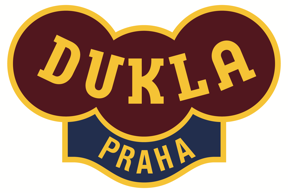 